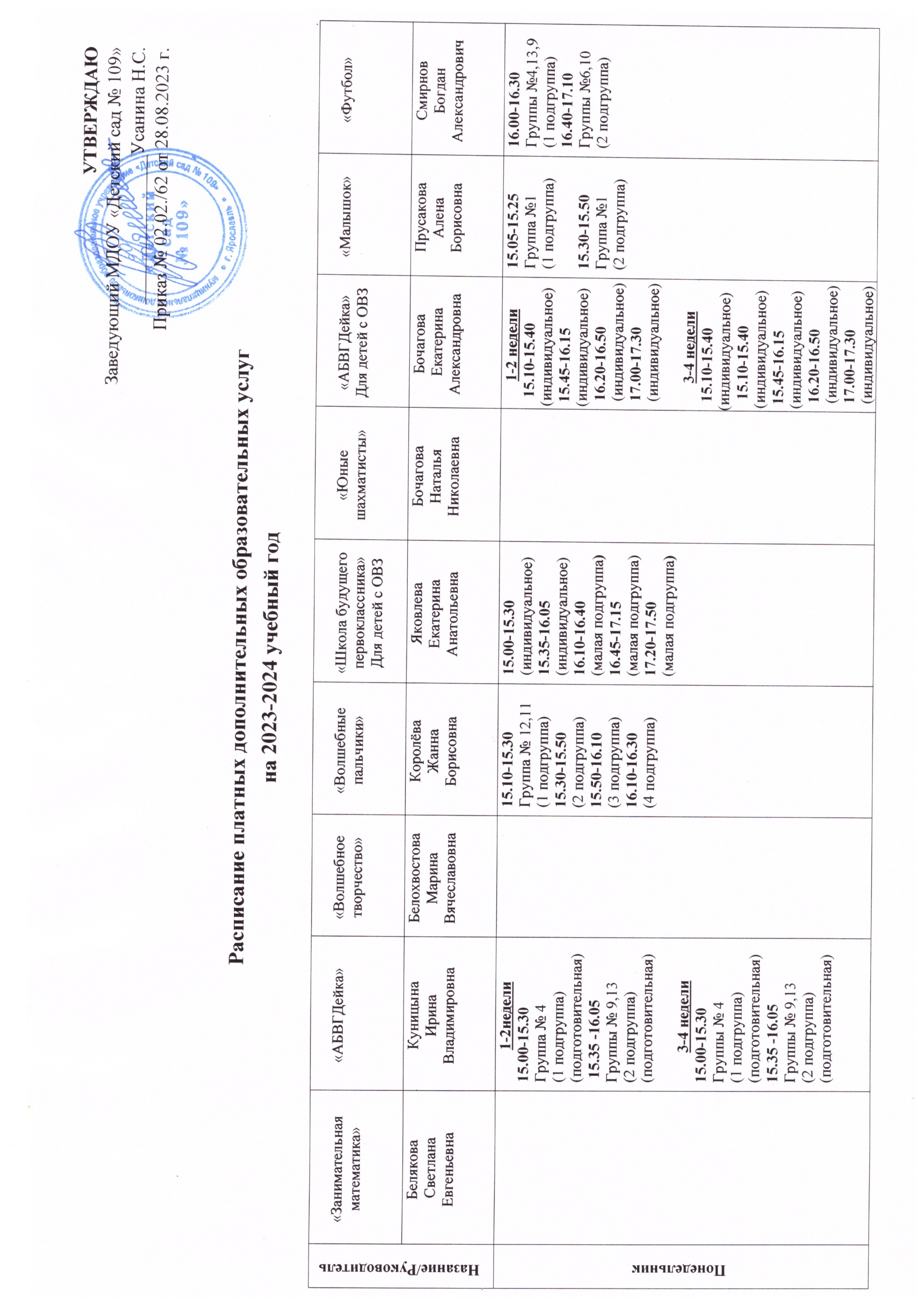                                                                                                                                                            УТВЕРЖДАЮ                                                                                                                                               Заведующий МДОУ «Детский сад № 109»                                                                                                                                               ________________Усанина Н.С.                                                                                                                                               Приказ № 02.02./62 от 28.08.2023 г.Расписание платных дополнительных образовательных услуг на 2023-2024 учебный годНазание/Руководитель«Занимательная математика»«АБВГДейка»«Волшебное творчество»«Волшебные пальчики»«Школа будущего первоклассника»Для детей с ОВЗ«Юные шахматисты»«АБВГДейка» Для детей с ОВЗ«Малышок»«Футбол»Назание/РуководительБелякова СветланаЕвгеньевнаКуницына ИринаВладимировнаБелохвостова МаринаВячеславовнаКоролёва ЖаннаБорисовнаЯковлева ЕкатеринаАнатольевнаБочагова Наталья НиколаевнаБочагова ЕкатеринаАлександровнаПрусакова АленаБорисовнаСмирнов Богдан АлександровичПонедельник1-2недели15.00-15.30Группа № 4(1 подгруппа)(подготовительная) 15.35 -16.05Группы № 9,13(2 подгруппа)(подготовительная)3-4 недели15.00-15.30Группы № 4(1 подгруппа)(подготовительная)15.35 -16.05Группы № 9,13(2 подгруппа)(подготовительная)15.10-15.30Группа № 12,11(1 подгруппа)15.30-15.50(2 подгруппа)15.50-16.10(3 подгруппа)16.10-16.30(4 подгруппа)15.00-15.30(индивидуальное)15.35-16.05(индивидуальное)16.10-16.40(малая подгруппа)16.45-17.15(малая подгруппа)17.20-17.50(малая подгруппа)1-2 недели15.10-15.40(индивидуальное) 15.45-16.15(индивидуальное)16.20-16.50(индивидуальное)17.00-17.30(индивидуальное)3-4 недели15.10-15.40(индивидуальное)15.10-15.40(индивидуальное) 15.45-16.15(индивидуальное)16.20-16.50(индивидуальное)17.00-17.30(индивидуальное)15.05-15.25Группа №1(1 подгруппа)15.30-15.50Группа №1(2 подгруппа)16.00-16.30Группы №4,13,9(1 подгруппа)16.40-17.10Группы №6,10(2 подгруппа)Вторник16.00 -16.30Группы № 3,12(подготовительная) (1 подгруппа) 16.35 – 17.05(2 подгруппа) 17.10 – 17.40(3 подгруппа)1-2недели15.00-15.30Группы № 6,10(1 подгруппа)(старшая) 15.35 -16.05(2 подгруппа)(старшая)3-4 недели15.00-15.30Группы № 6,10(1 подгруппа)(старшая)15.35 -16.05Группы № 6,10(2 подгруппа)15.10-15.30Группа №3 15.00-15.30(индивидуальное)15.35-16.05(малая подгруппа)16.10-16.40(малая подгруппа)1-2недели15.10-15.40(1 подгруппа) 15.50-16.20(2 подгруппа)16.30-17.00(3 подгруппа)15.05-15.25Группа №1(3 подгруппа)15.30-15.50Группа №1(4 подгруппа)Среда16.00- 16.30Группа № 13 (старшая)Группа №11(подготовительная)(1 подгруппа)16.35 – 17.00 (2 подгруппа)17.05-17.30(3 подгруппа)17.35-18.00(4 подгруппа)1-2 недели15.00-15.30Группа № 4(1 подгруппа)(подготовительная)15.35-16.05Группы № 9,13(2 подгруппа)(подготовительная)15.50- 16.20Группа № 10(старшая) 16.30 –17.00Группа № 6(старшая)  15.00-15.30(индивидуальное)15.35-16.05(индивидуальное)16.10-16.40(малая подгруппа)16.45-17.15(малая подгруппа)17.20-17.50(малая подгруппа)1-2недели15.10-15.40(индивидуальное) 15.45-16.15(индивидуальное)16.20-16.50(индивидуальное)17.00-17.30(индивидуальное)3-4 недели15.10-15.40(1 подгруппа) 15.50-16.20(2 подгруппа)15.05-15.25Группа № 2(1 подгруппа)15.30-15.50Группа № 2(2 подгруппа)16.00-16.30Группы №4,13,9(1 подгруппа)16.40-17.10Группы №6,10(2 подгруппа)Четверг1-2недели15.00-15.30Группы № 6,10(1 подгруппа)(старшая) 15.35 -16.05Группы № 6,10 (2 подгруппа)(старшая)15.10- 15.40(1 подгруппа)Группа № 4(подготовительная)15.45-16.15(2 подгруппа)Группа № 9(подготовительная)16.20-16.50Группа № 13(подготовительная)15.00-15.30(индивидуальное)15.35-16.05(малая подгруппа)16.10-16.40(малая подгруппа)15.10-15.40Группы № 4,13(1 подгруппа) 15.45-16.15Группы № 13(2 подгруппа)16.20-16.50Группы № 9(3 подгруппа)17.00-17.30Группы № 10(4 подгруппа)1-2недели15.50-16.20(2 подгруппа)16.30-17.00(3 подгруппа)3-4 неделя15.10-15.40(3 подгруппа)15.05-15.25Группа № 2(3 подгруппа)15.30-15.50Группа № 2(4 подгруппа)Пятница16.00 – 16.25Группа № 4,9(старшая) (1подгуппа) 16.30 -16.55(2 подгруппа) 17.00-17.25(3 подгруппа) 1-2недели15.10-15.40(1 подгруппа)